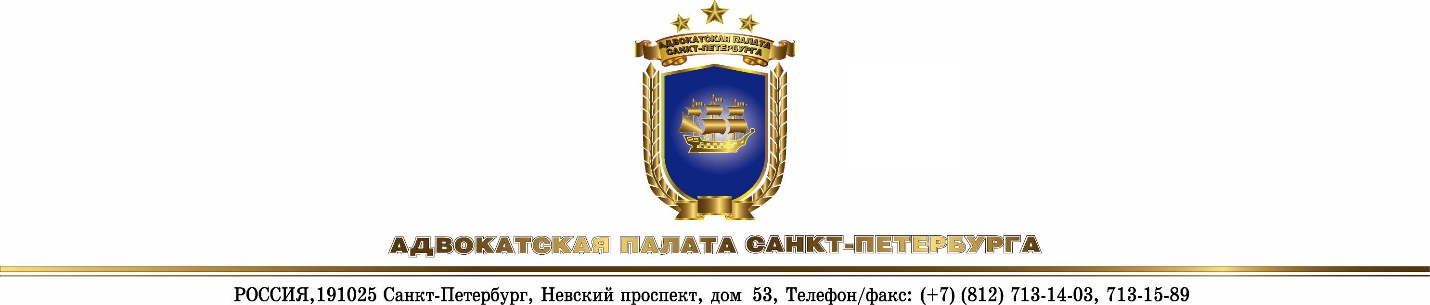 сайт www.apspb.ru, e-mail office@apspb.ru, mail@apspb.ruчасы приема: понедельник, среда с 10.00 до 18.00 часов без обедаОБЩИЕ ПОЛОЖЕНИЯпо возобновлению статуса адвокатаПосле прекращения действия оснований для приостановления статуса статус адвоката возобновляется по решению совета, принявшего решение о приостановлении статуса адвоката, на основании личного заявления адвоката, статус которого был приостановлен.Статус адвоката, приостановленный по основанию, предусмотренному подп. 5 п. 1 ст. 16 Федерального закона «Об адвокатской деятельности и адвокатуре в РФ» (подача адвокатом заявления о приостановлении статуса адвоката по личным обстоятельствам), возобновляется по решению совета на основании личного заявления адвоката не ранее чем через один год и не позднее чем через десять лет после принятия указанным советом решения о приостановлении статуса адвоката.Решение совета адвокатской палаты об отказе в возобновлении статуса адвоката может быть обжаловано в суд.Перечень документов, необходимых для представления в Совет Адвокатской палаты Санкт-Петербурга (СПб, пр. Невский, д.53):Заявление о возобновлении статуса адвоката.Выписка из протокола заседания Совета АП СПб о возобновлении статуса адвоката выдается по желанию на руки адвокату или направляется по почте. 